Le chapitre XX - Le petit prince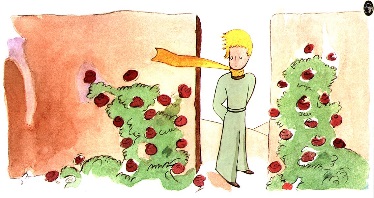 Hvad hedder disse gloser/udtryk på fransk - husk også rigtig køn :eje:en enesteen rose:at tro/mene:befinde sig:jorden:en vej:ligne:begynde at:græde:Fransk til danskmener à: føre hen tilêtre triste: blive ked af detTraduction danois - françaisDen lille prins ejede en eneste rose. Han troede, at hans rose var den eneste i verden. Da han befandt sig på jorden, fandt han en vej, der førte hen til menneskene. Her så han mange roser, der alle lignede hans roser.Den lille prins blev ked af det og begyndte at grædeExpliquez la phrase:Les routes vont toutes chez les hommesDécrivez l’image :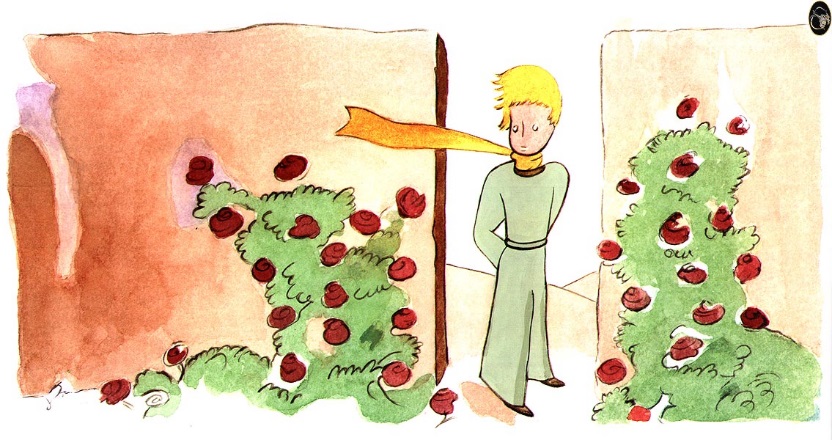 